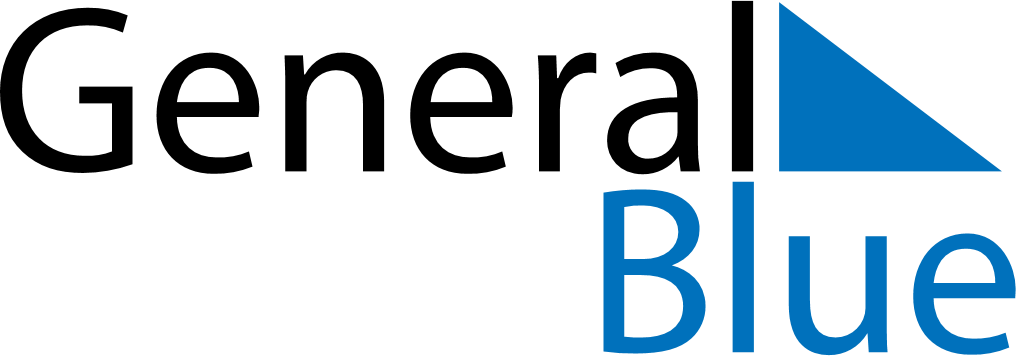 April 2027April 2027April 2027CyprusCyprusSundayMondayTuesdayWednesdayThursdayFridaySaturday123Cyprus National Day456789101112131415161718192021222324252627282930Good Friday